Name: ______________ Class: ____ Number: _____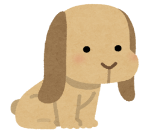 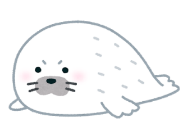 MEMORY GAME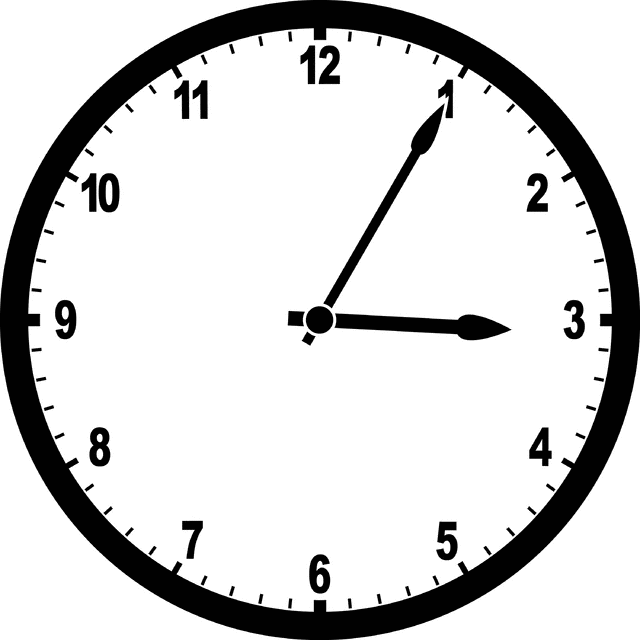 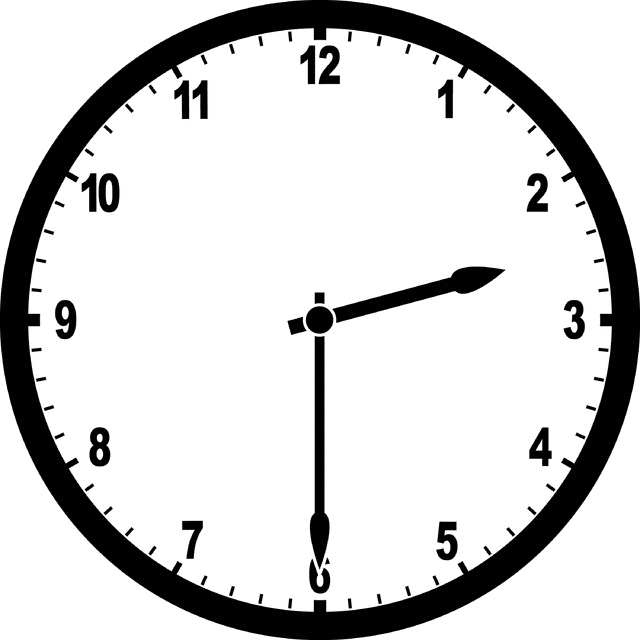 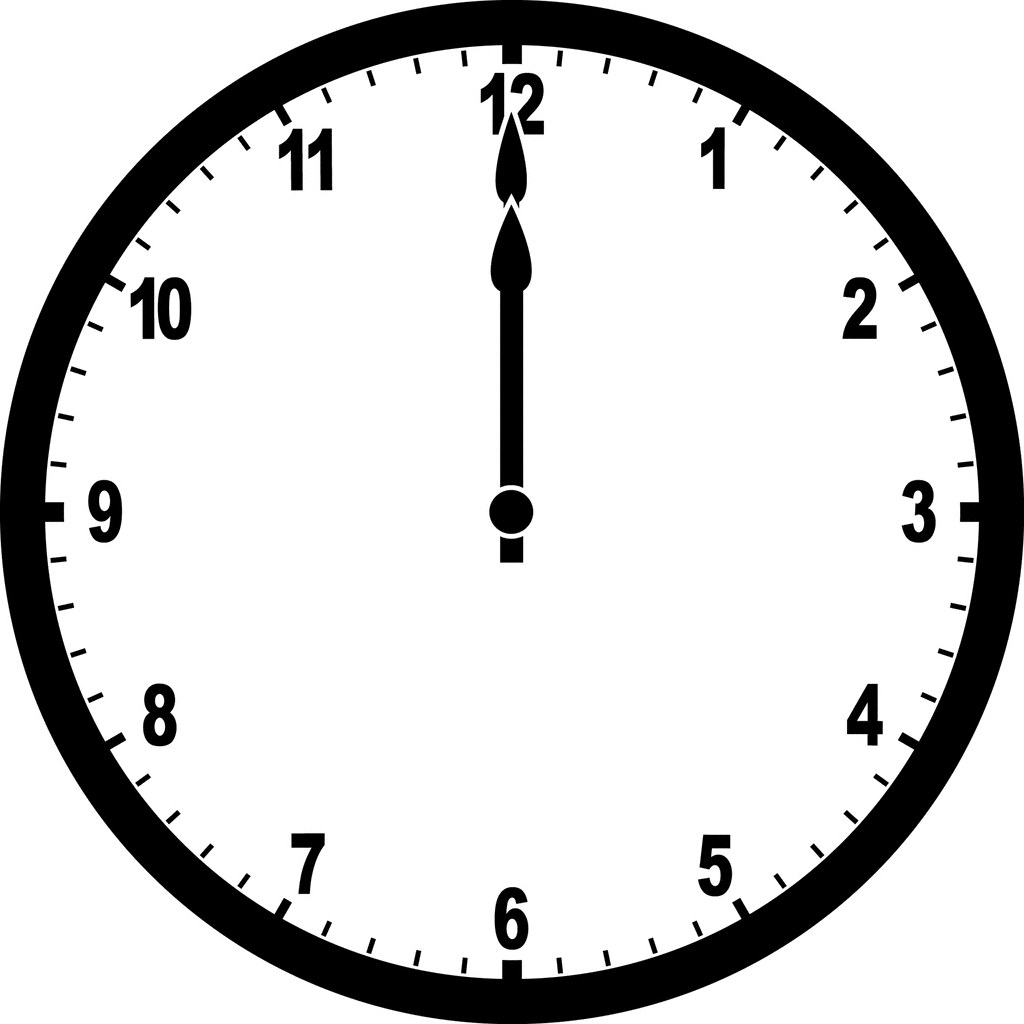 		_________		    _________			   __________What time do you do get up?____________________________________________What time do you do ____________?____________________________________________What time do you do ____________?____________________________________________What time do you do ____________?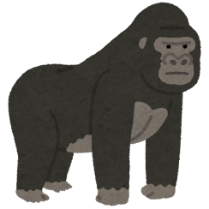 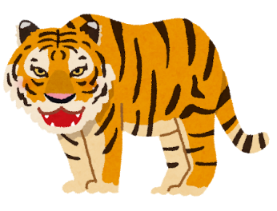 ____________________________________________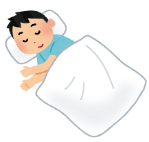 go to bed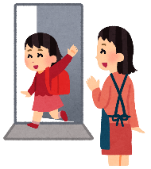 leave home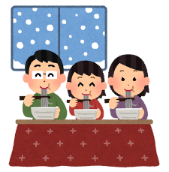 eat dinner12:002:303:05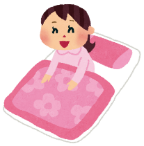 get up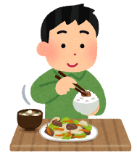 eat breakfastgo to bed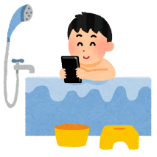 take a bath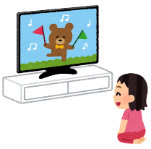 watch TV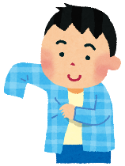 change clothes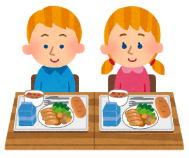 eat lunchleave home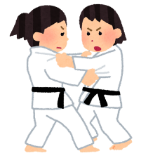 practice judo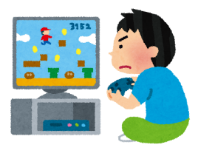 play games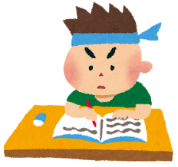 study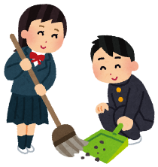 clean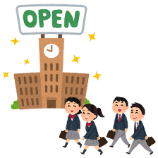 get to school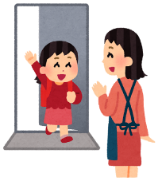 come home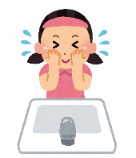 wash my faceeat dinner